Городской учебно-методический семинар для методистов, преподавателей и учителей географии ОО и ИМЦ «Государственная итоговая аттестация по географии: итоги-2020, 	перспективы-2021»Место проведения: СПб АППО, Актовый залДата: 15 октября 2020 года Время проведения: 15.30-18.00 Организаторы семинара: Тарасова Людмила Васильевна, старший преподаватель кафедры ЕНО СПб АППО, Ревера Александр Сергеевич, председатель Методического объединений учителей и методистов по географии СПб, учитель географии, заместитель директора по УВР гимназии - интернат № 664, методист ИМЦ Красногвардейского районаПРОГРАММА СЕМИНАРА«Цели и задачи семинара» Ревера Александр Сергеевич, председатель Методического объединений учителей и методистов по географии СПб, методист ИМЦ Красногвардейского района"Творческий союз Школы, Вуза и Науки" Субетто Дмитрий Александрович, декан географического факультета РГПУ им. А.И. Герцена, доктор географических наук, профессор; Макаров Александр Сергеевич, директор Арктического и антарктического научно-исследовательского института (ФГБУ «ААНИИ»), доктор географических наук, профессор; Тарасова Людмила Васильевна, старший преподаватель кафедры естественно-научного образования СПб АППО, Иванов Андрей Юрьевич, учитель географии гимназии 85, заместитель директора гимназии, специалист отдела подготовки кадров ААНИИ«Государственная итоговая аттестация по географии: итоги-2020, перспективы-2021» Кузнецова Татьяна Станиславовна, проректор по методической работе СПб АППО, кандидат педагогических наукПРОЕКТ «ОПЫТ ПРЕДСТАВЛЯЕТ РАЙОН» «Приемы работы с картой - от начального курса географии до подготовки к экзамену» Миллер Антон Львович, учитель географии ГБОУ гимназия № 540 Приморского района«Варианты работы с учащимися при подготовке к экзамену» Белякова Мария Юрьевна, учитель географии ГБОУ гимназия № 66 Приморского района«Проектная деятельность в контексте подготовки к экзамену по географии» Колиенко Татьяна Владимировна, учитель географии ГБОУ школа № 43 с углубленным изучение иностранных языков, методист ИМЦ Приморского районаПодведение итогов семинара. Тарасова Людмила Васильевна, старший преподаватель кафедры естественно-научного образования СПб АППО, Ревера Александр Сергеевич, председатель Методического объединений учителей и методистов по географии СПб, методист ИМЦ Красногвардейского районаОбмен мнениямиНаправление работы МО: Государственная итоговая аттестация по географии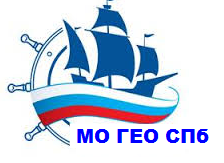 